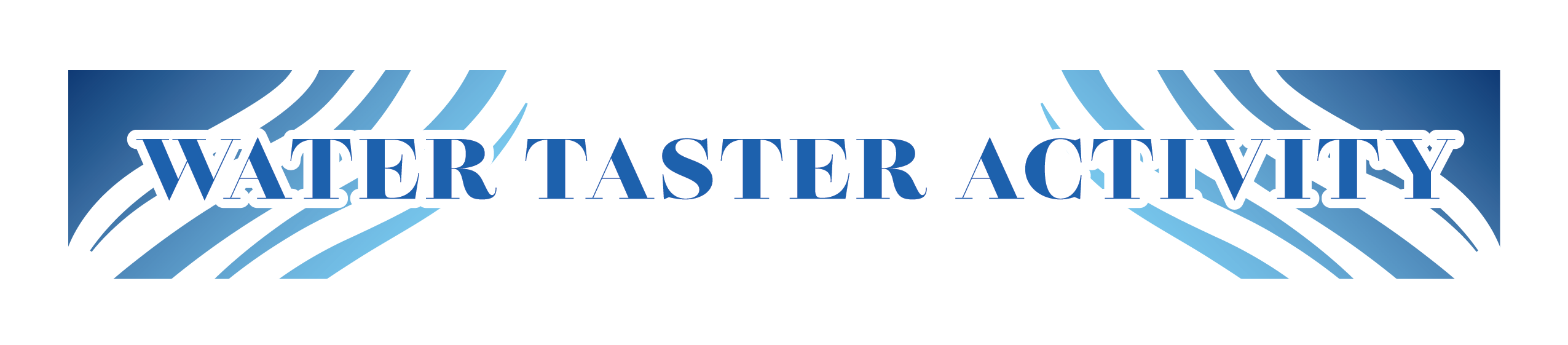 If you'd like to be a water-tasting judge, we invite friends to try this fun family activity!SUPPLIES:Norland Pure Enhanced Premium water (bottled or from your dispenser). Tap water1-2 bottles of another water brand (or as many as you'd like)Bonus – throw in flavored water for a "taste teaser."Clear cupsMarkerPaperINSTRUCTIONS:(Steps 1 & 2 should be done away from taste testers to ensure unbiased votes!) Number the clear cups with a marker to match the number of waters you are testing. Fill each cup with your different waters. Don’t forget to write a note to remind yourself which is which! Give your taste testers a piece of paper and writing utensils (or print this sheet). Here's an example of the chartVote! Instruct your taste testers to try each water and score them from 1-5, with 5 being the best, based on each category. Read the pro tip next to each category for further instructions.  Appearance: *Water should be clear Aroma: *Water should have no smellTaste: *Water should taste cleanMouth feel: *Water should feel lightAftertaste: *Water should leave you thirsty for moreAdd the totals and reveal the brand name or type of water each taster liked best! Norland Pure is excited to offer a printable Water Taster certificate on our website. Please share/tag your activity with Norland Pure to be featured on our social media pages. Water #1Water #2Water #3Water #4Water #5AppearanceAromaTasteMouth FeelAftertasteTotal